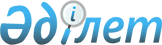 Об утверждении Темирского районного бюджета на 2017-2019 годы
					
			С истёкшим сроком
			
			
		
					Решение маслихата Темирского района Актюбинской области от 20 декабря 2016 года № 56. Зарегистрировано Департаментом юстиции Актюбинской области 10 января 2017 года № 5202. Срок действия решения - до 1 января 2018 года
      Сноска. В заголовке, по всему тексту решения слова "бюджета Темирского района", "бюджет Темирского района", "в бюджет района" заменены словами "Темирского районного бюджета", "Темирский районный бюджет", "в районный бюджет" решением маслихата Темирского района Актюбинской области от 08.09.2017 № 140 (вводится в действие с 01.01.2017).
      В соответствии со статьей 9 Бюджетного кодекса Республики Казахстан от 4 декабря 2008 года, со статьей 6 Закона Республики Казахстан от 23 января 2001 года "О местном государственном управлении и самоуправлении в Республике Казахстан" Темирский районный маслихат РЕШИЛ:
      1. Утвердить Темирский районный бюджет на 2017–2019 годы согласно приложениям 1, 2 и 3 соответственно, в том числе на 2017 год в следующих обьемах:
      1) доходы – 5 051 714,1 тысяч тенге, в том числе:
      по налоговым поступлениям – 3 082 589 тысяч тенге;
      по неналоговым поступлениям – 93 870,3 тысяч тенге;
      поступления от продажи основного капитала – 11 600 тысяч тенге;
      по поступлениям трансфертов 1 863 654,8 тысяч тенге;
      2) затраты – 5 083 791,9 тысяч тенге;
      3) чистое бюджетное кредитование – 552 324,7 тысяч тенге, в том числе:
      бюджетные кредиты – 570 146,7 тысяч тенге;
      погашение бюджетных кредитов –17 822тысяч тенге;
      4) сальдо по операциям с финансовыми активами – 0 тысяч тенге, в том числе:
      приобретение финансовых активов – 0 тысяч тенге;
      5) дефицит бюджета – -584 402,5 тысяч тенге;
      6) финансирование дефицита бюджета – 584 402,5 тысяч тенге.
      Сноска. Пункт 1 с изменениями, внесенными решениями маслихата Темирского района Актюбинской области от 13.03.2017 № 92 (вводится в действие с 01.01.2017); от 11.07.2017 № 128 (вводится в действие с 01.01.2017); 08.09.2017 № 140 (вводится в действие с 01.01.2017); от 20.11.2017 № 143 (вводится в действие с 01.01.2017); от 11.12.2017 № 147 (вводится в действие с 01.01.2017).


      2. Установить на 2017 год распределение общей суммы поступлений от налогов в районный бюджет в следующих размерах:
      1) по индивидуальному подоходному налогу с доходов, облагаемых у источника выплаты, – 100 процентов;
      2) по социальному налогу – 100 процентов; 
      3) по индивидуальному подоходному налогу с доходов, не облагаемых у источника выплаты, по индивидуальному подоходному налогу с доходов иностранных граждан, облагаемых у источника выплаты, по индивидуальному подоходному налогу с доходов иностранных граждан, не облагаемых у источника, выплаты зачисляются полностью в районный бюджет.
      3. Установить, что в доход районного бюджета зачисляются следующие:
      налог на имущество юридических лиц и индивидуальных предпринимателей;
      земельный налог; 
      налог на транспортные средства с физических и юридических лиц;
      единый земельный налог; 
      акцизы на бензин (за исключением авиационного бензина) и дизельное топливо;
      плата за пользование земельными участками;
      сбор за государственную регистрацию индивидуальных предпринимателей; 
      лицензионный сбор за право занятия отдельными видами деятельности;
      сбор за государственную регистрацию юридических лиц и учетную регистрацию филиалов и представительств;
      сбор за государственную регистрацию залога движимого имущества;
      сбор за государственную регистрацию транспортных средств, а также их перерегистрацию; 
      сбор за государственную регистрацию прав на недвижимое имущество и сделок с ним;
      фиксированный налог;
      другие налоговые поступления в районный бюджет; 
      государственная пошлина;
      другие неналоговые поступления в районный бюджет;
      поступления от продажи основного капитала. 
      4. Принять к сведению и руководству, что в соответствии со статьей 7 Закона Республики Казахстан "О республиканском бюджете на 2017–2019 годы" с 1 января 2017 года установлены: 
      1) минимальный размер заработной платы – 24 459 тенге;
      2) месячный расчетный показатель для исчисления пособий и иных социальных выплат, а также применения штрафных санкций, налогов и других платежей в соответствии с законодательством Республики Казахстан – 2 269 тенге; 
      3) величина прожиточного минимума для исчисления размеров базовых социальных выплат – 24 459 тенге.
      5. Предусмотреть в районном бюджете на 2017 год поступления за счет целевых трансфертов из Национального фонда Республики Казахстан в общей сумме 535 160,7 тысяч тенге.
      Сноска. Пункт 5 с изменением, внесенным решениями маслихата Темирского района Актюбинской области от 20.11.2017 № 143 (вводится в действие с 01.01.2017); от 11.12.2017 № 147 (вводится в действие с 01.01.2017).


      6. Предусмотреть в районном бюджете на 2017 год объем субвенций из областного бюджета в сумме 964 000 тысяч тенге.
      7. Учесть в районном бюджете на 2017 год поступление целевых текущих трансфертов из республиканского бюджета:
      на доплату учителям, прошедшим стажировку по языковым курсам, и на доплату учителям за замещение на период обучения основного сотрудника –5 270 тысяч тенге;
      на реализацию Плана мероприятий по обеспечению прав и улучшению качества жизни инвалидов в Республике Казахстан на 2012–2018 годы – 4 267 тысяч тенге;
      на развитие рынка труда – 19 000 тысяч тенге.
      Распределение указанных сумм целевых текущих трансфертов определяется на основании постановления акимата района.
      Сноска. Пункт 7 с изменениями, внесенными решениями маслихата Темирского района Актюбинской области от 20.11.2017 № 143 (вводится в действие с 01.01.2017); от 11.12.2017 № 147 (вводится в действие с 01.01.2017).


      8. Учесть в районном бюджете на 2017 год поступление целевых трансфертов на развитие из республиканского бюджета:
      на проектирование, развитие и (или) обустройство инженерно–коммуникационной инфраструктуры – 169 816 тысяч тенге.
      Распределение указанных сумм целевых трансфертов на развитие определяется на основании постановления акимата района.
      Сноска. Пункт 8 с изменением, внесенным решением маслихата Темирского района Актюбинской области от 20.11.2017 № 143 (вводится в действие с 01.01.2017).


      9. Учесть в районном бюджете на 2017 год поступление из республиканского бюджета бюджетных кредитов для реализации мер социальной поддержки специалистов в сумме 34 508,5 тысяч тенге в соответствии с условиями, определяемыми Правительством Республики Казахстан. 
      Распределение указанных сумм кредитов определяется на основании постановления акимата района. 
      Сноска. Пункт 9 с изменением, внесенным решением маслихата Темирского района Актюбинской области от 08.09.2017 № 140 (вводится в действие с 01.01.2017).


      10. Учесть в районном бюджете на 2017 год поступление целевых текущих трансфертов из областного бюджета:
      на реализацию государственного образовательного заказа в дошкольных организациях образования – 51 733 тысяч тенге; 
      на создание цифровой образовательной инфраструктуры – 32 444 тысяч тенге; 
      на капитальные расходы подведомственных государственных учреждений и организаций образования – 152 337 тысяч тенге;
      на содействие занятости населения – 26 887 тысяч тенге;
      на возмещение владельцам стоимости изымаемых и уничтожаемых больных животных, продуктов и сырья животного происхождения – 5 102 тысяч тенге;
      на капитальный и средний ремонт автомобильных дорог районного значения и улиц населенных пунктов – 110 491,5 тысяч тенге;
      на развитие продуктивной занятости и массового предпринимательства – 26 314 тысяч тенге;
      на текущий ремонт организаций культуры – 8 000 тысяч тенге.
      Распределение указанных сумм целевых текущих трансфертов определяется на основании постановления акимата района.
      Сноска. Пункт 10 с изменениями, внесенными решениями маслихата Темирского района Актюбинской области от 13.03.2017 № 92 (вводится в действие с 01.01.2017); от 11.07.2017 № 128 (вводится в действие с 01.01.2017); от 20.11.2017 № 143 (вводится в действие с 01.01.2017).


      11. Учесть в районном бюджете на 2017 год поступление целевых трансфертов на развитие из областного бюджета:
      на проектирование и (или) строительство, реконструкцию жилья коммунального жилищного фонда – 85 144 тысяч тенге;
      на проектирование, развитие и (или) обустройство инженерно–коммуникационной инфраструктуры – 29 368 тысяч тенге; 
      на развитие транспортной инфраструктуры – 161 481,3 тысяч тенге;
      на строительство и реконструкцию объектов начального, основного среднего и общего среднего образования - 7 000 тысяч тенге;
      на развитие систем водоснабжения и водоотведения в населенных пунктах – 5 000 тысяч тенге.
      Распределение указанных сумм целевых трансфертов на развитие определяется на основании постановления акимата района. 
      Сноска. Пункт 11 с изменениями, внесенными решениями маслихата Темирского района Актюбинской области от 13.03.2017 № 92 (вводится в действие с 01.01.2017); от 11.07.2017 № 128 (вводится в действие с 01.01.2017).


      12. Утвердить резерв местного исполнительного органа района на 2017 год в сумме 34 640 тысяч тенге.
      13. Утвердить перечень районных бюджетных программ, не подлежащих секвестру в процессе исполнения районного бюджета на 2017 год, согласно приложению 4.
      14. Утвердить перечень бюджетных программ аппаратов акима города и сельских округов на 2017 год согласно приложению 5.
      15. Настоящее решение вводится в действие с 1 января 2017 года. Темирский районный бюджет на 2017 год
      Сноска. Приложение 1 – в редакции решения маслихата Темирского района Актюбинской области от 11.12.2017 № 147 (вводится в действие с 01.01.2017). Темирский районный бюджет на 2018 год
      Сноска. Заголовок приложения 2 - в редакции решения маслихата Темирского района Актюбинской области от 08.09.2017 № 140 (вводится в действие с 01.01.2017).

      Сноска. Приложение 2 – в редакции решения маслихата Темирского района Актюбинской области от 11.07.2017 № 128 (вводится в действие с 01.01.2017). Темирский районный бюджет на 2019 год
      Сноска. Заголовок приложения 3 - в редакции решения маслихата Темирского района Актюбинской области от 08.09.2017 № 140 (вводится в действие с 01.01.2017). Перечень районных бюджетных программ, не подлежащих секвестру  в процессе исполнения районного бюджета на 2017 год  Перечень бюджетных программ аппаратов акима города и сельских округов на 2017 год 
					© 2012. РГП на ПХВ «Институт законодательства и правовой информации Республики Казахстан» Министерства юстиции Республики Казахстан
				
      Председатель сессии
Темирского районного маслихата

Секретарь Темирского районного маслихата

      Г.КАЛИЕВА

Б.ИЗБАСОВ
Приложение 1 к решению районного маслихата от 20 декабря 2016 года № 56
Категория
Категория
Категория
Категория
Сумма 

(тысяч тенге)
Класс
Класс
Класс
Сумма 

(тысяч тенге)
Подкласс
Подкласс
Сумма 

(тысяч тенге)
Наименование
Сумма 

(тысяч тенге)
I.Доходы
5051714,1 
1
Налоговые поступления
3082589
1
01
Подоходный налог
342551
1
01
2
Индивидуальный подоходный налог
342551
1
03
Социальный налог
253523
1
03
1
Социальный налог
253523
1
04
Hалоги на собственность
2460471
1
04
1
Hалоги на имущество
2394519
1
04
3
Земельный налог
1690
1
04
4
Hалог на транспортные средства
60962
1
04
5
Единый земельный налог
3300
1
05
Внутренние налоги на товары, работы и услуги
21346
1
05
2
Акцизы
1730
1
05
3
Поступления за использование природных и других ресурсов
8627
1
05
4
Сборы за ведение предпринимательской и профессиональной деятельности
10744
5
Фиксированный налог
245
1
08
Обязательные платежи, взимаемые за совершение юридически значимых действий и (или) выдачу документов уполномоченными на то государственными органами или должностными лицами
4698
1
08
1
Государственная пошлина
4698
2
Неналоговые поступления
93870,3
01
Доходы от государственной собственности
59,3
7
Вознаграждения по кредитам, выданным из государственного бюджета
59,3
2
06
Прочие неналоговые поступления
93811
2
06
1
Прочие неналоговые поступления
93811
3
Поступления от продажи основного капитала
11600
3
03
Продажа земли и нематериальных активов
11600
3
03
1
Продажа земли
11600
4
Поступления трансфертов 
1863654,8
4
02
Трансферты, поступаемые из вышестоящих органов государственного управления
1863654,8
4
02
2
Трансферты, поступаемые из областного бюджета
1863654,8
Функциональная группа
Функциональная группа
Функциональная группа
Функциональная группа
Функциональная группа
Сумма 

(тысяч тенге)
Функциональная подгруппа
Функциональная подгруппа
Функциональная подгруппа
Функциональная подгруппа
Сумма 

(тысяч тенге)
Администратор БП
Администратор БП
Администратор БП
Сумма 

(тысяч тенге)
Программа
Программа
Сумма 

(тысяч тенге)
Наименование
Сумма 

(тысяч тенге)
II. Затраты
5083791,9 
01
Государственные услуги общего характера
460045,5
1
Представительные, исполнительные и другие органы, выполняющие общие функции государственного управления
410743,9
112
Аппарат маслихата района (города областного значения)
22879
001
Услуги по обеспечению деятельности маслихата района (города областного значения)
21631
003
Капитальные расходы государственного органа
1248
122
Аппарат акима района (города областного значения)
151495,1
001
Услуги по обеспечению деятельности акима района (города областного значения)
126992,1
003
Капитальные расходы государственного органа
24503
123
Аппарат акима района в городе, города районного значения, поселка, села, сельского округа
236369,8
001
Услуги по обеспечению деятельности акима района в городе, города районного значения, поселка, села, сельского округа
225474,8
022
Капитальные расходы государственного органа
10895
2
Финансовая деятельность
20012
452
Отдел финансов района (города областного значения)
20012
001
Услуги по реализации государственной политики в области исполнения бюджета и управления коммунальной собственностью района (города областного значения)
19423
018
Капитальные расходы государственного органа
589
5
Планирование и статистическая деятельность
14006,2
453
Отдел экономики и бюджетного планирования района (города областного значения)
14006,2
001
Услуги по реализации государственной политики в области формирования и развития экономической политики, системы государственного планирования
13603,2
004
Капитальные расходы государственного органа
403
9
Прочие государственные услуги общего характера
15283,4
458
Отдел жилищно-коммунального хозяйства, пассажирского транспорта и автомобильных дорог района (города областного значения)
12819,4
001
Услуги по реализации государственной политики на местном уровне в области жилищно-коммунального хозяйства, пассажирского транспорта и автомобильных дорог 
12657,4
013
Капитальные расходы государственного органа
162
466
Отдел архитектуры, градостроительства и строительства района (города областного значения)
2464
040
Развитие объектов государственных органов
2464
02
Оборона
3520,4
2
1
Военные нужды
1115
2
01
122
Аппарат акима района (города областного значения)
1115
2
01
005
Мероприятия в рамках исполнения всеобщей воинской обязанности
1115
2
2
Организация работ по чрезвычайным ситуациям
2405,4
2
02
122
Аппарат акима района (города областного значения)
2405,4
2
02
006
Предупреждение и ликвидация чрезвычайных ситуаций масштаба района (города областного значения)
698,1
007
Мероприятия по профилактике и тушению степных пожаров районного (городского) масштаба, а также пожаров в населенных пунктах, в которых не созданы органы государственной противопожарной службы
1707,3
04
Образование
3106280
4
1
Дошкольное воспитание и обучение
241982
4
01
464
Отдел образования района (города областного значения)
241982
4
01
009
Обеспечение деятельности организаций дошкольного воспитания и обучения
196004
040
Реализация государственного образовательного заказа в дошкольных организациях образования
45978
4
2
Начальное, основное среднее и общее среднее образование
2581604
457
Отдел культуры, развития языков, физической культуры и спорта района (города областного значения)
76177
017
Дополнительное образование для детей и юношества по спорту
76177
4
02
464
Отдел образования района (города областного значения)
2498427
4
02
464
003
Общеобразовательное обучение
2396630
4
02
464
006
Дополнительное образование для детей 
101797
466
Отдел архитектуры, градостроительства и строительства района (города областного значения)
7000
021
Строительство и реконструкция объектов начального, основного среднего и общего среднего образования
7000
9
Прочие услуги в области образования
282694
464
Отдел образования района (города областного значения)
282694
001
Услуги по реализации государственной политики на местном уровне в области образования 
13764
005
Приобретение и доставка учебников, учебно-методических комплексов для государственных учреждений образования района (города областного значения)
60850
007
Проведение школьных олимпиад, внешкольных мероприятий и конкурсов районного (городского) масштаба
23539
015
Ежемесячные выплаты денежных средств опекунам (попечителям) на содержание ребенка-сироты (детей-сирот) и ребенка (детей), оставшегося без попечения родителей 
6446
022
Выплата единовременных денежных средств казахстанским гражданам, усыновившим (удочерившим) ребенка (детей)-сироту и ребенка (детей), оставшегося без попечения родителей
171
067
Капитальные расходы подведомственных государственных учреждений и организаций
177924
06
Социальная помощь и социальное обеспечение
308271,9
1
Социальное обеспечение
40221
451
Отдел занятости и социальных программ района (города областного значения)
33804
016
Государственные пособия на детей до 18 лет
30807
025
Внедрение обусловленной денежной помощи по проекту Өрлеу
2997
464
Отдел образования района (города областного значения)
6417
030
Содержание ребенка (детей), переданного патронатным воспитателям
6417
6
2
Социальная помощь
244249,9
6
02
123
Аппарат акима района в городе, города районного значения, поселка, села, сельского округа
9973
6
02
123
003
Оказание социальной помощи нуждающимся гражданам на дому
9973
6
02
451
Отдел занятости и социальных программ района (города областного значения)
234276,9
6
02
451
002
Программа занятости
124480
6
02
451
004
Оказание социальной помощи на приобретение топлива специалистам здравоохранения, образования, социального обеспечения, культуры, спорта и ветеринарии, проживающим в сельской местности, в соответствии с законодательством Республики Казахстан
13245
6
02
451
006
Оказание жилищной помощи
1300
6
02
451
007
Социальная помощь отдельным категориям нуждающихся граждан по решениям местных представительных органов
64025,9
6
02
451
017
Обеспечение нуждающихся инвалидов обязательными гигиеническими средствами и предоставление услуг специалистами жестового языка, индивидуальными помощниками в соответствии с индивидуальной программой реабилитации инвалидов
12502
6
02
464
023
Обеспечение деятельности центров занятости населения
18724
6
9
Прочие услуги в области социальной помощи и социального обеспечения
23801
6
09
451
Отдел занятости и социальных программ района (города областного значения)
23801
6
09
451
001
Услуги по реализации государственной политики на местном уровне в области обеспечения занятости и реализации социальных программ для населения
22198
011
Оплата услуг по зачислению, выплате и доставке пособий и других социальных выплат
1406
021
Капитальные расходы государственного органа
197
07
Жилищно-коммунальное хозяйство
396456
1
Жилищное хозяйство
298176
458
Отдел жилищно-коммунального хозяйства, пассажирского транспорта и автомобильных дорог района (города областного значения)
3500
004
Обеспечение жильем отдельных категорий граждан
3500
466
Отдел архитектуры, градостроительства и строительства района (города областного значения)
294676
003
Проектирование и (или) строительство, реконструкция жилья коммунального жилищного фонда
88592
004
Проектирование, развитие и (или) обустройство инженерно-коммуникационной инфраструктуры
206084
7
2
Коммунальное хозяйство
68000
7
03
458
Отдел жилищно-коммунального хозяйства, пассажирского транспорта и автомобильных дорог района (города областного значения)
68000
7
03
458
012
Функционирование системы водоснабжения и водоотведения
45000
026
Организация эксплутации тепловых сетей, находящихся в коммунальной собственности района (города областного значения)
18000
058
Развитие системы водоснабжения и водоотведения в сельских населенных пунктах
5000
3
Благоустройство населенных пунктов
30280
7
03
123
Аппарат акима района в городе, города районного значения, поселка, села, сельского округа
28590
7
03
123
008
Освещение улиц в населенных пунктах
28590
4458
Отдел жилищно-коммунального хозяйства, пассажирского транспорта и автомобильных дорог района (города областного значения)
1690
018
Благоустройство и озеленение населенных пунктов
1690
08
Культура, спорт, туризм и информационное пространство
304404,1
1
Деятельность в области культуры
156358
457
Отдел культуры, развития языков, физической культуры и спорта района (города областного значения)
156358
003
Поддержка культурно-досуговой работы
156358
2
Спорт
9474,1
457
Отдел культуры, развития языков, физической культуры и спорта района (города областного значения)
6474
009
Проведение спортивных соревнований на районном (города областного значения) уровне
3890
010
Подготовка и участие членов сборных команд района (города областного значения) по различным видам спорта на областных спортивных соревнованиях
2584
466
Отдел архитектуры, градостроительства и строительства района (города областного значения)
3000,1
008
Развитие объектов спорта
3000,1
3
Информационное пространство
61675
456
Отдел внутренней политики района (города областного значения)
7000
002
Услуги по проведению государственной информационной политики
7000
457
Отдел культуры, развития языков, физической культуры и спорта района (города областного значения)
54675
006
Функционирование районных (городских) библиотек
54660
007
Развитие государственного языка и других языков народа Казахстана
15
9
Прочие услуги по организации культуры, спорта, туризма и информационного пространства
76897
456
Отдел внутренней политики района (города областного значения)
27859
001
Услуги по реализации государственной политики на местном уровне в области информации, укрепления государственности и формирования социального оптимизма граждан
17615
003
Реализация мероприятий в сфере молодежной политики
9494
006
Капитальные расходы государственного органа
450
032
Капитальные расходы подведомственных государственных учреждений и организаций
300
457
Отдел культуры, развития языков, физической культуры и спорта района (города областного значения)
49038
001
Услуги по реализации государственной политики на местном уровне в области культуры, развития языков, физической культуры и спорта
23378
014
Капитальные расходы государственного органа
660
032
Капитальные расходы подведомственных государственных учреждений и организаций
25000
10
Сельское, водное, лесное, рыбное хозяйство, особо охраняемые природные территории, охрана окружающей среды и животного мира, земельные отношения
127993,9
1
Сельское хозяйство
98709
462
Отдел сельского хозяйства района (города областного значения)
13819
001
Услуги по реализации государственной политики на местном уровне в сфере сельского хозяйства 
13311
006
Капитальные расходы государственного органа
508
473
Отдел ветеринарии района (города областного значения)
84890
001
Услуги по реализации государственной политики на местном уровне в сфере ветеринарии 
10651
003
Капитальные расходы государственного органа
362
006
Организация санитарного убоя больных животных
1637
008
Возмещение владельцам стоимости изымаемых и уничтожаемых больных животных, продуктов и сырья животного происхождения
5102
010
Проведение мероприятий по идентификации сельскохозяйственных животных
1081
011
Проведение противоэпизоотических мероприятий
66057
6
Земельные отношения
11388
463
Отдел земельных отношений района (города областного значения)
11388
001
Услуги по реализации государственной политики в области регулирования земельных отношений на территории района (города областного значения)
11228
007
Капитальные расходы государственного органа
160
9
Прочие услуги в области сельского, водного, лесного, рыбного хозяйства, охраны окружающей среды и земельных отношений
17896,9
453
Отдел экономики и бюджетного планирования района (города областного значения)
17896,9
099
Реализация мер по оказанию социальной поддержки специалистов
17896,9
11
Промышленность, архитектурная, градостроительная и строительная деятельность
11350
2
Архитектурная, градостроительная и строительная деятельность
11350
466
Отдел архитектуры, градостроительства и строительства района (города областного значения)
11350
001
Услуги по реализации государственной политики в области строительства, улучшения архитектурного облика городов, районов и населенных пунктов области и обеспечению рационального и эффективного градостроительного освоения территории района (города областного значения)
10688
015
Капитальные расходы государственного органа
662
12
Транспорт и коммуникации
277103,8
1
Автомобильный транспорт
277103,8
458
Отдел жилищно-коммунального хозяйства, пассажирского транспорта и автомобильных дорог района (города областного значения)
277103,8
022
Развитие транспортной инфраструктуры
161481,3
023
Обеспечение функционирования автомобильных дорог
5130,9
045
Капитальный и средний ремонт автомобильных дорог районного значения и улиц населенных пунктов
110491,6
13
Прочие
40651
3
Поддержка предпринимательской деятельности и защита конкуренции
9740
469
Отдел предпринимательства района (города областного значения)
9740
001
Услуги по реализации государственной политики на местном уровне в области развития предпринимательства 
9560
004
Капитальные расходы государственного органа
180
9
Прочие
30911
123
Аппарат акима района в городе, города районного значения, поселка, села, сельского округа
20811
040
Реализация мер по содействию экономическому развитию регионов в рамках Программы развития регионов до 2020 года
20811
452
Отдел финансов района (города областного значения)
10100
012
Резерв местного исполнительного органа района (города областного значения)
0
014
Формирование или увеличение уставного капитала юридических лиц
10100
14
Обслуживание долга
59,3
1
Обслуживание долга
59,3
452
Отдел финансов района (города областного значения)
59,3
013
Обслуживание долга местных исполнительных органов по выплате вознаграждений и иных платежей по займам из областного бюджета
59,3
15
Трансферты
47656
1
Трансферты
47656
452
Отдел финансов района (города областного значения)
47656
006
Возврат неиспользованных (недоиспользованных) целевых трансфертов
18996,3
024
Целевые текущие трансферты в вышестоящие бюджеты в связи с передачей функций государственных органов из нижестоящего уровня государственного управления в вышестоящий
9437
051
Трансферты, выдаваемые органам местного самоуправления
19222
054
Возврат сумм неиспользованных (недоиспользованных) целевых трансфертов, выделенных из республиканского бюджета за счет целевого трансферта из Национального фонда Республики Кахахстан
0,7
ІІІ.Чистое бюджетное кредитование
552324,7
Бюджетные кредиты
570146,7
07
Жилищно-коммунальное хозяйство
535160,7
1
Жилищное хозяйство
535160,7
458
Отдел жилищно-коммунального хозяйства, пассажирского транспорта и автомобильных дорог района (города областного значения)
535160,7
053
Кредитование на реконструкцию и строительство систем тепло-, водоснабжения и водоотведения
535160,7
10
Сельское, водное, лесное, рыбное хозяйство, особо охраняемые природные территории, охрана окружающей среды и животного мира, земельные отношения
34986
1
Сельское хозяйство
34986
453
Отдел экономики и бюджетного планирования района (города областного значения)
34986
006
Бюджетные кредиты для реализации мер социальной поддержки специалистов
34986
5
Погашение бюджетных кредитов
17822
01
Погашение бюджетных кредитов
17822
1
1
Погашение бюджетных кредитов, выданных из государственного бюджета
17822
IV. Сальдо по операциям с финансовыми активами
0
V. Дефицит бюджета
-584402,5
VІ. Финансирование дефицита бюджета
584402,5 
7
Поступление займов
569669,2
01
Внутренние государственные займы
569669,2
2
2
Договоры займа
569669,2
16
Погашение займов
17822
1
Погашение займов
17822
452
Отдел финансов района (города областного значения)
17822
008
Погашение долга местного исполнительного органа перед вышестоящим бюджетом
17822
8
Используемые остатки бюджетных средств
32555,3
01
Остатки бюджетных средств
32555,3
1
1
Остатки свободных бюджетных средств
32555,3Приложение 2 к решению районного маслихата от 20 декабря 2016 года № 56
Категория
Категория
Категория
Категория
Сумма 
(тысяч тенге)
Класс
Класс
Класс
Сумма 
(тысяч тенге)
Подкласс
Подкласс
Сумма 
(тысяч тенге)
Наименование
Сумма 
(тысяч тенге)
I.Доходы
4588640
1
Налоговые поступления
2986527
01
Подоходный налог
282144
2
Индивидуальный подоходный налог
282144
03
Социальный налог
260758
1
Социальный налог
260758
04
Hалоги на собственность
2420874
1
Hалоги на имущество
2351110
3
Земельный налог
3825
4
Hалог на транспортные средства
62469
5
Единый земельный налог
3470
05
Внутренние налоги на товары, работы и услуги
17249
2
Акцизы
2400
3
Поступления за использование природных и других ресурсов
5577
4
Сборы за ведение предпринимательской и профессиональной деятельности
9010
5
Фиксированный налог
262
08
Обязательные платежи, взимаемые за совершение юридически значимых действий и (или) выдачу документов уполномоченными на то государственными органами или должностными лицами
5502
1
Государственная пошлина
5502
2
Неналоговые поступления
269473
06
Прочие неналоговые поступления
269473
1
Прочие неналоговые поступления
269473
3
Поступления от продажи основного капитала
20000
03
Продажа земли и нематериальных активов
20000
1
Продажа земли
20000
4
Поступления трансфертов 
1312640
02
Трансферты, поступаемые из вышестоящих органов государственного управления
1312640
2
Трансферты, поступаемые из областного бюджета
1312640
Функциональная группа
Функциональная группа
Функциональная группа
Функциональная группа
Функциональная группа
Сумма 
(тысяч тенге)
Функциональная подгруппа
Функциональная подгруппа
Функциональная подгруппа
Функциональная подгруппа
Сумма 
(тысяч тенге)
Администратор БП
Администратор БП
Администратор БП
Сумма 
(тысяч тенге)
Программа
Программа
Сумма 
(тысяч тенге)
Наименование
Сумма 
(тысяч тенге)
II. Затраты
4588640
01
Государственные услуги общего характера
386101
1
Представительные, исполнительные и другие органы, выполняющие общие функции государственного управления
336049
112
Аппарат маслихата района (города областного значения)
21716
001
Услуги по обеспечению деятельности маслихата района (города областного значения)
21716
122
Аппарат акима района (города областного значения)
100369
001
Услуги по обеспечению деятельности акима района (города областного значения)
99299
003
Капитальные расходы государственного органа
1070
123
Аппарат акима района в городе, города районного значения, поселка, села, сельского округа
213964
001
Услуги по обеспечению деятельности акима района в городе, города районного значения, поселка, села, сельского округа
212864
022
Капитальные расходы государственного органа
1100
2
Финансовая деятельность
21032
452
Отдел финансов района (города областного значения)
21032
001
Услуги по реализации государственной политики в области исполнения бюджета и управления коммунальной собственностью района (города областного значения)
18678
003
Проведение оценки имущества в целях налогообложения
2354
5
Планирование и статистическая деятельность
18365
453
Отдел экономики и бюджетного планирования района (города областного значения)
18365
001
Услуги по реализации государственной политики в области формирования и развития экономической политики, системы государственного планирования
18365
9
Прочие государственные услуги общего характера
10655
458
Отдел жилищно-коммунального хозяйства, пассажирского транспорта и автомобильных дорог района (города областного значения)
10655
001
Услуги по реализации государственной политики на местном уровне в области жилищно-коммунального хозяйства, пассажирского транспорта и автомобильных дорог
10555
013
Капитальные расходы государственного органа
100
02
Оборона
11444
1
Военные нужды
1881
122
Аппарат акима района (города областного значения)
1881
005
Мероприятия в рамках исполнения всеобщей воинской обязанности
1881
2
Организация работ по чрезвычайным ситуациям

 
9563
122
Аппарат акима района (города областного значения)
9563
006
Предупреждение и ликвидация чрезвычайных ситуаций масштаба района (города областного значения)
755
007
Мероприятия по профилактике и тушению степных пожаров районного (городского) масштаба, а также пожаров в населенных пунктах, в которых не созданы органы государственной противопожарной службы
8808
04
Образование
3006512
1
Дошкольное воспитание и обучение
207571
464
Отдел образования района (города областного значения)
207571
009
Обеспечение деятельности организаций дошкольного воспитания и обучения
207571
2
Начальное, основное среднее и общее среднее образование
2708961
464
Отдел образования района (города областного значения)
2630157
003
Общеобразовательное обучение
2522524
006
Дополнительное образование для детей
107633
465
Отдел физической культуры и спорта района (города областного значения)
78804
017
Дополнительное образование для детей и юношества по спорту
78804
9
Прочие услуги в области образования
89980
464
Отдел образования района (города областного значения)
89980
001
Услуги по реализации государственной политики на местном уровне в области образования
17998
005
Приобретение и доставка учебников, учебно-методических комплексов для государственных учреждений образования района (города областного значения)
33780
007
Проведение школьных олимпиад, внешкольных мероприятий и конкурсов районного (городского) масштаба
26360
015
Ежемесячные выплаты денежных средств опекунам (попечителям) на содержание ребенка-сироты (детей-сирот) и ребенка (детей), оставшегося без попечения родителей
8767
029
Обследование психического здоровья детей и подростков и оказание психолого-медико-педагогической консультативной помощи населению
3075
06
Социальная помощь и социальное обеспечение
198287
1
Социальное обеспечение
26753
451
Отдел занятости и социальных программ района (города областного значения)
23273
016
Государственные пособия на детей до 18 лет
20873
025
Внедрение обусловленной денежной помощи по проекту Өрлеу
2400
464
Отдел образования района (города областного значения)
3480
030
Содержание ребенка (детей), переданного патронатным воспитателям
3480
2
Социальная помощь
144987
123
Аппарат акима района в городе, города районного значения, поселка, села, сельского округа
10397
003
Оказание социальной помощи нуждающимся гражданам на дому
10397
451
Отдел занятости и социальных программ района (города областного значения)
134590
002
Программа занятости
39258
004
Оказание социальной помощи на приобретение топлива специалистам здравоохранения, образования, социального обеспечения, культуры, спорта и ветеринарии, проживающим в сельской местности в соответствии с законодательством Республики Казахстан
3225
006
Оказание жилищной помощи
2500
007
Социальная помощь отдельным категориям нуждающихся граждан по решениям местных представительных органов
59732
017
Обеспечение нуждающихся инвалидов обязательными гигиеническими средствами и предоставление услуг специалистами жестового языка, индивидуальными помощниками в соответствии с индивидуальной программой реабилитации инвалидов
11777
023
Обеспечение деятельности центров занятости населения
18098
9
Прочие услуги в области социальной помощи и социального обеспечения
26547
451
Отдел занятости и социальных программ района (города областного значения)
26547
001
Услуги по реализации государственной политики на местном уровне в области обеспечения занятости и реализации социальных программ для населения
24913
011
Оплата услуг по зачислению, выплате и доставке пособий и других социальных выплат
1307
021
Капитальные расходы государственного органа
327
Жилищно-коммунальное хозяйство
440596
1
Жилищное хозяйство
88152
466
Отдел архитектуры, градостроительства и строительства района (города областного значения)
88152
003
Проектирование и (или) строительство, реконструкция жилья коммунального жилищного фонда
60226
004
Проектирование, развитие и (или) обустройство инженерно-коммуникационной инфраструктуры
27926
2
Коммунальное хозяйство
305488
458
Отдел жилищно-коммунального хозяйства, пассажирского транспорта и автомобильных дорог района (города областного значения)
305488
058
Развитие системы водоснабжения и водоотведения в сельских населенных пунктах
305488
3
Благоустройство населенных пунктов
46956
123
Аппарат акима района в городе, города районного значения, поселка, села, сельского округа
46956
008
Освещение улиц населенных пунктов
14204
009
Обеспечение санитарии населенных пунктов
16015
011
Благоустройство и озеленение населенных пунктов
16737
08
Культура, спорт, туризм и информационное пространство
265697
1
Деятельность в области культуры
153288
455
Отдел культуры и развития языков района (города областного значения)
153288
003
Поддержка культурно-досуговой работы
153288
2
Спорт
16102
465
Отдел физической культуры и спорта района (города областного значения)
16102
001
Услуги по реализации государственной политики на местном уровне в сфере физической культуры и спорта
11211
006
Проведение спортивных соревнований на районном (города областного значения) уровне
2220
007
Подготовка и участие членов сборных команд района (города областного значения) по различным видам спорта на областных спортивных соревнованиях
2671
Информационное пространство
64342
455
Отдел культуры и развития языков района (города областного значения)
57842
006
Функционирование районных (городских) библиотек
57672
007
Развитие государственного языка и других языков народа Казахстана
170
456
Отдел внутренней политики района (города областного значения)
6500
002
Услуги по проведению государственной информационной политики
6500
9
Прочие услуги по организации культуры, спорта, туризма и информационного пространства
31965
455
Отдел культуры и развития языков района (города областного значения)
11957
001
Услуги по реализации государственной политики на местном уровне в области развития языков и культуры
11957
456
Отдел внутренней политики района (города областного значения)
20008
001
Услуги по реализации государственной политики на местном уровне в области информации, укрепления государственности и формирования социального оптимизма граждан
13515
003
Реализация мероприятий в сфере молодежной политики
6493
10
Сельское, водное, лесное, рыбное хозяйство, особо охраняемые природные территории, охрана окружающей среды и животного мира, земельные отношения
134810
1
Сельское хозяйство
101556
462
Отдел сельского хозяйства района (города областного значения)
15191
001
Услуги по реализации государственной политики на местном уровне в сфере сельского хозяйства
14871
006
Капитальные расходы государственного органа
320
473
Отдел ветеринарии района (города областного значения)
86365
001
Услуги по реализации государственной политики на местном уровне в сфере ветеринарии
10467
005
Обеспечение функционирования скотомогильников (биотермических ям)
2000
006
Организация санитарного убоя больных животных
2000
010
Проведение мероприятий по идентификации сельскохозяйственных животных
4000
011
Проведение противоэпизоотических мероприятий
67898
6
Земельные отношения
13254
463
Отдел земельных отношений района (города областного значения)
13254
001
Услуги по реализации государственной политики в области регулирования земельных отношений на территории района (города областного значения)
11894
003
Земельно-хозяйственное устройство населенных пунктов
1360
9
Прочие услуги в области сельского, водного, лесного, рыбного хозяйства, охраны окружающей среды и земельных отношений
20000
453
Отдел экономики и бюджетного планирования района (города областного значения)
20000
099
Реализация мер по оказанию социальной поддержки специалистов
20000
11
Промышленность, архитектурная, градостроительная и строительная деятельность
12721
2
Архитектурная, градостроительная и строительная деятельность
12721
466
Отдел архитектуры, градостроительства и строительства района (города областного значения)
12721
001
Услуги по реализации государственной политики в области строительства, улучшения архитектурного облика городов, районов и населенных пунктов области и обеспечению рационального и эффективного градостроительного освоения территории района (города областного значения)
12721
12
Транспорт и коммуникации
6000
1
Автомобильный транспорт
6000
458
Отдел жилищно-коммунального хозяйства, пассажирского транспорта и автомобильных дорог района (города областного значения)
6000
023
Обеспечение функционирования автомобильных дорог
6000
13
Прочие
100787
3
Поддержка предпринимательской деятельности и защита конкуренции
9814
469
Отдел предпринимательства района (города областного значения)
9814
001
Услуги по реализации государственной политики на местном уровне в области развития предпринимательства 
9434
003
Поддержка предпринимательской деятельности
230
004
Капитальные расходы государственного органа
150
9
Прочие
90973
123
Аппарат акима района в городе, города районного значения, поселка, села, сельского округа
33573
040
Реализация мер по содействию экономическому развитию регионов в рамках Программы развития регионов до 2020 года
33573
452
Отдел финансов района (города областного значения)
57400
012
Резерв местного исполнительного органа района (города областного значения) 
57400
15
Трансферты
25685
1
Трансферты
25685
452
Отдел финансов района (города областного значения)
25685
051
Трансферты, выдаваемые органам местного самоуправления
25685
ІІІ.Чистое бюджетное кредитование
-17818
Бюджетные кредиты
0
категория
категория
категория
категория
Сумма 
(тысяч тенге)
классы
классы
классы
Сумма 
(тысяч тенге)
подклассы
подклассы
Сумма 
(тысяч тенге)
Наименование
Сумма 
(тысяч тенге)
5
Погашение бюджетных кредитов
17818
01
Погашение бюджетных кредитов
17818
1
Погашение бюджетных кредитов, выданных из государственного бюджета
17818
Функциональная группа
Функциональная группа
Функциональная группа
Функциональная группа
Функциональная группа
Сумма 
(тысяч тенге)
Функциональная подгруппа
Функциональная подгруппа
Функциональная подгруппа
Функциональная подгруппа
Сумма 
(тысяч тенге)
Администратор БП
Администратор БП
Администратор БП
Сумма 
(тысяч тенге)
Программа
Программа
Сумма 
(тысяч тенге)
Наименование
Сумма 
(тысяч тенге)
IV. Сальдо по операциям с финансовыми активами
0
V. Дефицит бюджета
17818
VІ. Финансирование дефицита бюджета
- 17818
категория
категория
категория
категория
категория
Сумма 
(тысяч тенге)
классы
классы
классы
классы
Сумма 
(тысяч тенге)
подклассы
подклассы
подклассы
Сумма 
(тысяч тенге)
Наименование
Наименование
Сумма 
(тысяч тенге)
16
Погашение займов
17818
1
Погашение займов
17818
452
Отдел финансов района (города областного значения)
17818
008
Погашение долга местного исполнительного органа перед вышестоящим бюджетом
17818Приложение 3 к решению районного маслихата от 20 декабря 2016 года № 56
Категория
Категория
Категория
Категория
Сумма 

(тысяч тенге)
Класс
Класс
Класс
Сумма 

(тысяч тенге)
Подкласс
Подкласс
Сумма 

(тысяч тенге)
Наименование
Сумма 

(тысяч тенге)
I.Доходы
 4 221 133 
1
Налоговые поступления
3036114
1
01
Подоходный налог
286021
1
01
2
Индивидуальный подоходный налог
286021
1
03
Социальный налог
266000
1
03
1
Социальный налог
266000
1
04
Hалоги на собственность
2460383
1
04
1
Hалоги на имущество
2388173
1
04
3
Земельный налог
4017
1
04
4
Hалог на транспортные средства
64673
1
04
5
Единый земельный налог
3520
1
05
Внутренние налоги на товары, работы и услуги
17908
1
05
2
Акцизы
2430
1
05
3
Поступления за использование природных и других ресурсов
5878
1
05
4
Сборы за ведение предпринимательской и профессиональной деятельности
9320
5
Фиксированный налог
280
1
08
Обязательные платежи, взимаемые за совершение юридически значимых действий и (или) выдачу документов уполномоченными на то государственными органами или должностными лицами
5802
1
08
1
Государственная пошлина
5802
2
Неналоговые поступления
365886
2
06
Прочие неналоговые поступления
365886
2
06
1
Прочие неналоговые поступления
365886
3
Поступления от продажи основного капитала
22000
3
03
Продажа земли и нематериальных активов
22000
3
03
1
Продажа земли
22000
4
Поступления трансфертов 
797133
4
02
Трансферты, поступаемые из вышестоящих органов государственного управления
797133
4
02
2
Трансферты, поступаемые из областного бюджета
797133
Функциональная группа
Функциональная группа
Функциональная группа
Функциональная группа
Функциональная группа
Сумма 

(тысяч тенге)
Функциональная подгруппа
Функциональная подгруппа
Функциональная подгруппа
Функциональная подгруппа
Сумма 

(тысяч тенге)
Администратор БП
Администратор БП
Администратор БП
Сумма 

(тысяч тенге)
Программа
Программа
Сумма 

(тысяч тенге)
Наименование
Сумма 

(тысяч тенге)
II. Затраты
 4 221 133 
01
Государственные услуги общего характера
384715
1
Представительные, исполнительные и другие органы, выполняющие общие функции государственного управления
334445
1
01
112
Аппарат маслихата района (города областного значения)
21805
001
Услуги по обеспечению деятельности маслихата района (города областного значения)
21805
1
01
122
Аппарат акима района (города областного значения)
99907
1
01
122
001
Услуги по обеспечению деятельности акима района (города областного значения)
99907
1
01
123
Аппарат акима района в городе, города районного значения, поселка, села, сельского округа
212733
1
01
123
001
Услуги по обеспечению деятельности акима района в городе, города районного значения, поселка, села, сельского округа
211633
022
Капитальные расходы государственного органа
1100
1
2
Финансовая деятельность
21173
452
Отдел финансов района (города областного значения)
21173
001
Услуги по реализации государственной политики в области исполнения бюджета и управления коммунальной собственностью района (города областного значения)
18819
003
Проведение оценки имущества в целях налогообложения
2354
5
Планирование и статистическая деятельность
18513
453
Отдел экономики и бюджетного планирования района (города областного значения)
18513
001
Услуги по реализации государственной политики в области формирования и развития экономической политики, системы государственного планирования
18513
004
Капитальные расходы государственного органа
9
Прочие государственные услуги общего характера
10584
458
Отдел жилищно-коммунального хозяйства, пассажирского транспорта и автомобильных дорог района (города областного значения)
10584
001
Услуги по реализации государственной политики на местном уровне в области жилищно-коммунального хозяйства, пассажирского транспорта и автомобильных дорог 
10584
02
Оборона
11454
2
1
Военные нужды
1881
2
01
122
Аппарат акима района (города областного значения)
1881
2
01
122
005
Мероприятия в рамках исполнения всеобщей воинской обязанности
1881
2
2
Организация работ по чрезвычайным ситуациям
9573
2
02
122
Аппарат акима района (города областного значения)
9573
2
02
122
006
Предупреждение и ликвидация чрезвычайных ситуаций масштаба района (города областного значения)
765
007
Мероприятия по профилактике и тушению степных пожаров районного (городского) масштаба, а также пожаров в населенных пунктах, в которых не созданы органы государственной противопожарной службы
8808
04
Образование
3033569
4
1
Дошкольное воспитание и обучение
209124
4
01
464
Отдел образования района (города областного значения)
209124
4
01
009
Обеспечение деятельности организаций дошкольного воспитания и обучения 
209124
4
2
Начальное, основное среднее и общее среднее образование
2734197
4
02
464
Отдел образования района (города областного значения)
2655237
4
02
464
003
Общеобразовательное обучение
2546753
4
02
464
006
Дополнительное образование для детей 
108484
465
Отдел физической культуры и спорта района (города областного значения)
78960
017
Дополнительное образования для детей и юношества по спорту
78960
9
Прочие услуги в области образования
90248
464
Отдел образования района (города областного значения)
90248
001
Услуги по реализации государственной политики на местном уровне в области образования 
18125
005
Приобретение и доставка учебников, учебно-методических комплексов для государственных учреждений образования района (города областного значения)
33780
007
Проведение школьных олимпиад, внешкольных мероприятий и конкурсов районного (городского) масштаба
26478
015
Ежемесячные выплаты денежных средств опекунам (попечителям) на содержание ребенка-сироты (детей-сирот) и ребенка (детей), оставшегося без попечения родителей 
8767
029
Обследование психического здоровья детей и подростков и оказание психолого-медико-педагогической консультативной помощи населению
3098
06
Социальная помощь и социальное обеспечение
193741
1
Социальное обеспечение
26750
451
Отдел занятости и социальных программ района (города областного значения)
23273
016
Государственные пособия на детей до 18 лет
20873
025
Внедрение обусловленной денежной помощи по проекту Өрлеу
2400
464
Отдел образования района (города областного значения)
3477
030
Содержание ребенка (детей), переданного патронатным воспитателям
3477
6
2
Социальная помощь
140257
6
02
123
Аппарат акима района в городе, города районного значения, поселка, села, сельского округа
10474
6
02
123
003
Оказание социальной помощи нуждающимся гражданам на дому
10474
6
02
451
Отдел занятости и социальных программ района (города областного значения)
129783
6
02
451
002
Программа занятости
34258
6
02
451
004
Оказание социальной помощи на приобретение топлива специалистам здравоохранения, образования, социального обеспечения, культуры, спорта и ветеринарии, проживающим в сельской местности в соответствии с законодательством Республики Казахстан
3225
6
02
451
006
Оказание жилищной помощи
2500
6
02
451
007
Социальная помощь отдельным категориям нуждающихся граждан по решениям местных представительных органов
59732
6
02
451
017
Обеспечение нуждающихся инвалидов обязательными гигиеническими средствами и предоставление услуг специалистами жестового языка, индивидуальными помощниками в соответствии с индивидуальной программой реабилитации инвалидов
11777
6
02
464
023
Обеспечение деятельности центров занятости населения
18291
6
9
Прочие услуги в области социальной помощи и социального обеспечения
26734
6
09
451
Отдел занятости и социальных программ района (города областного значения)
26734
6
09
451
001
Услуги по реализации государственной политики на местном уровне в области обеспечения занятости и реализации социальных программ для населения
25100
011
Оплата услуг по зачислению, выплате и доставке пособий и других социальных выплат
1307
021
Капитальные расходы государственного органа
327
07
Жилищно-коммунальное хозяйство
57999
7
1
Жилищное хозяйство
25133
466
Отдел архитектуры, градостроительства и строительства района (города областного значения)
25133
003
Проектирование и (или) строительство, реконструкция жилья коммунального жилищного фонда
25133
3
Благоустройство населенных пунктов
32866
7
03
123
Аппарат акима района в городе, города районного значения, поселка, села, сельского округа
32866
009
Обеспечение санитарии населенных пунктов
16129
7
03
123
011
Благоустройство и озеленение населенных пунктов
16737
08
Культура, спорт, туризм и информационное пространство
267452
8
1
Деятельность в области культуры
154331
8
01
455
Отдел культуры и развития языков района (города областного значения)
154331
8
01
455
003
Поддержка культурно-досуговой работы
154331
8
2
Спорт
16170
8
02
465
Отдел физической культуры и спорта района (города областного значения)
16170
001
Услуги по реализации государственной политики на местном уровне в сфере физической культуры и спорта
11279
006
Проведение спортивных соревнований на районном (города областного значения) уровне
2220
007
Подготовка и участие членов сборных команд района (города областного значения) по различным видам спорта на областных спортивных соревнованиях
2671
8
3
Информационное пространство
64767
8
03
455
Отдел культуры и развития языков района (города областного значения)
58267
8
03
455
006
Функционирование районных (городских) библиотек
58097
007
Развитие государственного языка и других языков народа Казахстана
170
8
03
456
Отдел внутренней политики района (города областного значения)
6500
8
03
456
002
Услуги по проведению государственной информационной политики
6500
8
9
Прочие услуги по организации культуры, спорта, туризма и информационного пространства
32184
8
09
455
Отдел культуры и развития языков района (города областного значения)
12093
8
09
455
001
Услуги по реализации государственной политики на местном уровне в области развития языков и культуры
12093
8
09
456
Отдел внутренней политики района (города областного значения)
20091
8
09
456
001
Услуги по реализации государственной политики на местном уровне в области информации, укрепления государственности и формирования социального оптимизма граждан
13556
8
09
456
003
Реализация мероприятий в сфере молодежной политики
6535
10
Сельское, водное, лесное, рыбное хозяйство, особо охраняемые природные территории, охрана окружающей среды и животного мира, земельные отношения
135902
1
Сельское хозяйство
102546
462
Отдел сельского хозяйства района (города областного значения)
15338
001
Услуги по реализации государственной политики на местном уровне в сфере сельского хозяйства 
15018
006
Капитальные расходы государственного органа
320
473
Отдел ветеринарии района (города областного значения)
87208
001
Услуги по реализации государственной политики на местном уровне в сфере ветеринарии 
10527
003
Капитальные расходы государственного органа
260
005
Обеспечение функционирования скотомогильников (биотермических ям) 
2000
006
Организация санитарного убоя больных животных
2000
010
Проведение мероприятий по идентификации сельскохозяйственных животных
4000
011
Проведение противоэпизоотических мероприятий
68421
10
6
Земельные отношения
13356
10
06
463
Отдел земельных отношений района (города областного значения)
13356
10
06
463
001
Услуги по реализации государственной политики в области регулирования земельных отношений на территории района (города областного значения)
11996
10
06
463
003
Земельно-хозяйственное устройство населенных пунктов
1360
9
Прочие услуги в области сельского, водного, лесного, рыбного хозяйства, охраны окружающей среды и земельных отношений
20000
453
Отдел экономики и бюджетного планирования района (города областного значения)
20000
099
Реализация мер по оказанию социальной поддержки специалистов
20000
11
Промышленность, архитектурная, градостроительная и строительная деятельность
12767
11
2
Архитектурная, градостроительная и строительная деятельность
12767
11
02
466
Отдел архитектуры, градостроительства и строительства района (города областного значения)
12767
11
02
467
001
Услуги по реализации государственной политики в области строительства, улучшения архитектурного облика городов, районов и населенных пунктов области и обеспечению рационального и эффективного градостроительного освоения территории района (города областного значения)
12767
12
Транспорт и коммуникации
7000
12
1
Автомобильный транспорт
7000
12
01
458
Отдел жилищно-коммунального хозяйства, пассажирского транспорта и автомобильных дорог района (города областного значения)
7000
12
01
458
023
Обеспечение функционирования автомобильных дорог
7000
13
Прочие
90849
13
3
Поддержка предпринимательской деятельности и защита конкуренции
9876
13
03
469
Отдел предпринимательства района (города областного значения)
9876
001
Услуги по реализации государственной политики на местном уровне в области развития предпринимательства 
9496
13
03
469
003
Поддержка предпринимательской деятельности
230
004
Капитальные расходы государственного органа
150
13
9
Прочие
80973
123
Аппарат акима района в городе, города районного значения, поселка, села, сельского округа
33573
040
Реализация мер по содействию экономическому развитию регионов в рамках Программы развития регионов до 2020 года
33573
452
Отдел финансов района (города областного значения)
47400
012
Резерв местного исполнительного органа района (города областного значения) 
47400
15
Трансферты
25685
1
Трансферты
25685
452
Отдел финансов района (города областного значения)
25685
051
Трансферты, выдаваемые органам местного самоуправления
25685
ІІІ.Чистое бюджетное кредитование
-12815
Бюджетные кредиты
0
Категория
Категория
Категория
Категория
Сумма 

(тысяч тенге)
Класс
Класс
Класс
Сумма 

(тысяч тенге)
Подкласс
Подкласс
Сумма 

(тысяч тенге)
Наименование
Сумма 

(тысяч тенге)
5
Погашение бюджетных кредитов
12815
01
Погашение бюджетных кредитов
12815
1
Погашение бюджетных кредитов, выданных из государственного бюджета
12815
Функциональная группа
Функциональная группа
Функциональная группа
Функциональная группа
Функциональная группа
Сумма 

(тысяч тенге)
Функциональная подгруппа
Функциональная подгруппа
Функциональная подгруппа
Функциональная подгруппа
Сумма 

(тысяч тенге)
Администратор БП
Администратор БП
Администратор БП
Сумма 

(тысяч тенге)
Программа
Программа
Сумма 

(тысяч тенге)
Наименование
Сумма 

(тысяч тенге)
IV. Сальдо по операциям с финансовыми активами
0
V. Дефицит бюджета
 12 815,0 
VІ. Финансирование дефицита бюджета
 - 12 815,0 
Категория
Категория
Категория
Категория
Категория
Сумма 

(тысяч тенге)
Класс
Класс
Класс
Класс
Сумма 

(тысяч тенге)
Подкласс
Подкласс
Подкласс
Сумма 

(тысяч тенге)
Наименование
Сумма 

(тысяч тенге)
16
Погашение займов
12815,0
1
Погашение займов
12815
452
Отдел финансов района (города областного значения)
12815
008
Погашение долга местного исполнительного органа перед вышестоящим бюджетом
12815Приложение № 4 к решению районного маслихата от 20 декабря 2016 года № 56
Функциональная группа
Функциональная подгруппа
Администратор БП
Программа
Наименование
04
Образование
2
Начальное, основное среднее и общее среднее образование
464
Отдел образования района (города областного значения)
003
Общеобразовательное обучение
За счет трансфертов, выдаваемых из республиканского бюджета
За счет средств местного бюджетаПриложение № 5 к решению районного маслихата от 20 декабря 2016 года № 56
№
Наименование города и округов 
Наименование бюджетных программ
Наименование бюджетных программ
Наименование бюджетных программ
Наименование бюджетных программ
Наименование бюджетных программ
Итого
№
Наименование города и округов 
001
003
008
022
040
Итого
№
Наименование города и округов 
Аппарат акима района в городе, города районного значения, поселка, села, сельского округа
Оказание социальной помощи нуждающимся гражданам на дому
Освещение улиц населенных пунктов
Капитальные расходы государственного органа
Реализация мер по содействию экономическому развитию регионов в рамках Программы "Развитие регионов"
Итого
1
город Темир
13677,0
1204,0
2450,0
200,0
0,0
17531,0
2
Шубаркудукский сельский округ
43569,0
5786,0
18380,0
200,0
13467,1
81402,1
3
Шубаршийский сельский округ
15389,0
3363,0
2484,0
200,0
2168,0
23604,0
4
Аксайский сельский округ
17593,0
683,0
200,0
1443,0
19919,0
5
Алтыкарасуский сельский округ
14132,0
1654,0
200,0
2541,0
18527,0
6
Кайындинский сельский округ
14314,0
1534,0
200,0
1576,9
17624,9
7
Кенестуский сельский округ
17645,0
1820,0
200,0
3018,0
22683,0
8
Кенкиякский сельский округ
24143,0
2491,0
200,0
3168,0
30002,0
9
Саркольский сельский округ
15152,0
1990,0
200,0
1879,0
19221,0
10
Таскопинский сельский округ
15850,0
1067,0
200,0
1208,0
18325,0
11
Шыгырлинский сельский округ
12441,0
519,0
200,0
1493,0
14653,0
Всего
Всего
203905,0
10353,0
35072,0
2200,0
31962
283492